Mata Kuliah 			: Komunikasi Bisnis		   	Semester : V			 	Sks :  3  sks   		Kode : 84036Dosen/Team Teaching	: Dr. Ir. Arissetyanto Nugroho, MMKOMPETENSI 		: Mampu memahami dan terampil dalam berkomunikasi bisnis secara efektif baik secara lisan atau tertulis. * catatan : Penjelasan pengisian tabel dapat dilihat dalam WI Rancangan PerkuliahanKompenen Penilaian : Rincian besarnya bobot penilaian mata kuliah, acuan secara rinci adalah sebagai berikut:Kehadiran	: 10%UTS		: 20%UAS		: 30%Tugas-Tugas  : 40%  Daftar Pustaka :Komunikasi Bisnis, Courtland L, Bovee/ John V. Thill, Edisi kedelapan, 2008Komunikasi Bisnis, Djoko Purwanto, Edisi keempat, 2011Drs. Mohamad Wahdi, MAB, Edisi pertama, 2011Business Communications, Mary Ellen Guffey, Kathleen Rhodes, Patricia Rogin, Edisi keempat, 2006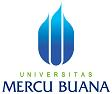 RANCANGAN PERKULIAHANPROGRAM STUDI MANAJEMEN (S1)FAKULTAS EKONOMI DAN BISNIS QNo. Dokumen12-2-1.2.05.00Tgl. Efektif01 Maret 2014(1)TATAP MUKA KE(2)KEMAMPUAN AKHIR YANG DIHARAPKAN(3)BAHAN KAJIAN(4)BENTUK PEMBELAJARAN(5)KRITERIA PENILAIAN(6)PUSTAKA1234561Memahami dan menyepakati kontrak perkuliahanMampu mengidentifikasikan dan menjelaskanBentuk dasar komunikasiPengertian komunikasi bisnisProses komunikasiHambatan komunikasiMengatasi hambatan dalam komunikasiCeramahDiskusi, danTugasKelengkapan dan kebenaran penjelasan, aktivitas dalam kelasDjoko Purwanto Bab 1,Bovee Bab 1,2Mampu mengidentifikasikan dan menjelaskanKomunikasi Intrapribadi, danKomunikasi Antar PribadiCeramahDiskusi, danTugasKelengkapan dan kebenaran penjelasan, aktivitas dalam kelasDjoko Purwanto Bab 2Bovee  Bab 2,3Mampu mengidentifikasi dan menjelaskan Komunikasi dalam OrganisasiCeramahDiskusi, danTugasKelengkapan dan kebenaran penjelasan, aktivitas dalam kelasDjoko Purwanto Bab 3 4Mampu mengidentifikasi dan menjelaskanKomunikasi antar budayaCeramahDiskusi, danTugasKelengkapan dan kebenaran penjelasan, aktivitas dalam kelasDjoko Purwanto Bab 4,Bovee Bab 3,5Mampu mengidentifikasi dan menjelaskanPerencanaan,Pengorganisasian &Perevisian Pesan BisnisCeramahDiskusi, danTugasKelengkapan dan kebenaran penjelasan, aktivitas dalam kelasDjoko PurwantoBab 5,6, 7Bovee Bab 4 & 56Mampu mengidentifikasi dan menjelaskanPesan Bisnis Rutin, dan PositifCeramahDiskusi, danTugasKelengkapan dan kebenaran penjelasan, aktivitas dalam kelasDjoko PurwantoBab 9Bovee Bab 7,7Mampu mengidentifikasi dan menjelaskanPesan Persuasif, danNegatifCeramahDiskusi, danTugasKelengkapan dan kebenaran penjelasan, aktivitas dalam kelasDjoko Purwanto Bab 10, 11Bovee Bab 8 & 98UJIAN TENGAH SEMESTERUJIAN TENGAH SEMESTERUJIAN TENGAH SEMESTERUJIAN TENGAH SEMESTER9Mampu mengidentifikasi dan menjelaskanDasar-dasar Korespondensi bisnisCeramahDiskusi, danTugasKelengkapan dan kebenaran penjelasan, aktivitas dalam kelasDjoko PurwantoBab 1210Mampu mengidentifikasi dan menjelaskanLaporan dan Proposal BisnisCeramahDiskusi, danTugasKelengkapan dan kebenaran penjelasan, aktivitas dalam kelasCourtland L, Bovee/ John V. Thill Bab 12, 13, 14 Djoko Purwanto Bab 19 & 2011Mampu mengidentifikasi dan menjelaskanResume dan Lamaran PekerjaanCeramahDiskusi, danTugasKelengkapan dan kebenaran penjelasan, aktivitas dalam kelasDjoko Purwanto Bab 13 & 14Bovee/ John V. ThillBab 17 12Mampu mengidentifikasi dan menjelaskanWawancara BisnisCeramahDiskusi, danTugasKelengkapan dan kebenaran penjelasan, aktivitas dalam kelasDjoko PurwantoBab 15,Courtland L, Bovee/ John V. Thill Bab 1813Mampu mengidentifikasi dan menjelaskanNegosiasi BisnisCeramahDiskusi, danTugasKelengkapan dan kebenaran penjelasan, aktivitas dalam kelasDjoko Purwanto Bab 1714Mampu mengidentifikasi dan menjelaskanRapat/Pertemuan BisnisCeramahDiskusi, danTugasKelengkapan dan kebenaran penjelasan, aktivitas dalam kelasDjoko Purwanto Bab 18B. Curtis Bab 715Mampu mengidentifikasi dan menjelaskanPresentasi BisnisCeramahDiskusi, danPresentasiKelengkapan dan kebenaran penjelasan, aktivitas dalam kelasDjoko Purwanto Bab 16 B. Curtis Bab 816UASUASUASUASJakarta,  1 Maret 2014Nama FungsiParaf/TanggalDibuat OlehDosen Pengampu / Koordinator MK Dr. Ir. Arissetyanto Nugroho, MMDiperiksa OlehKetua Program StudiDr. Rina Astini, SE, MMDisahkan OlehDekanProf. Dr. Wiwik Utami, Ak, MS, CA	